РОССИЙСКАЯ ФЕДЕРАЦИЯОРЛОВСКАЯ ОБЛАСТЬБОЛХОВСКИЙ РАЙОНАДМИНИСТРАЦИЯ  СУРЬЯНИНСКОГО СЕЛЬСКОГО ПОСЕЛЕНИЯПОСТАНОВЛЕНИЕот  «15» ноября  2022г.                                                                     №25 д.СурьяниноОб утверждении Схемы 1 размещения нестационарных торговых объектов на территории Сурьянинского сельского поселенияна 2023 годВ целях упорядочения размещения и функционирования нестационарных торговых объектов на территории Болховского района, создания условий для улучшения организации и качества торгового обслуживания населения, руководствуясь статьей 10 Федерального закона от 28 декабря 2009 года N 381-ФЗ "Об основах государственного регулирования торговой деятельности в Российской Федерации", приказом Департамента промышленности, связи и торговли Орловской области от  07 июля 2017 года N 77 "Об утверждении Порядка разработки и утверждения схемы размещения нестационарных торговых объектов на земельных участках, в зданиях, строениях, сооружениях, находящихся в государственной собственности или муниципальной собственности, органами местного самоуправления муниципальных образований Орловской области", администрация Сурьянинского сельского поселенияПОСТАНОВЛЯЕТ:1. Утвердить Схему 1 размещения нестационарных торговых объектов на земельных участках, в зданиях, строениях, сооружениях, находящихся в государственной собственности или муниципальной собственности, на территории Сурьянинского сельского поселения на 2023 год (приложение 1).2. Обнародовать данное постановление на официальном сайте администрации Болховского района.3. Контроль за исполнением настоящего постановления оставляю за собой.Глава Сурьянинского сельского поселения                      А.В.  МакеевСхема 1размещения нестационарных торговых объектов на земельных участках, в зданиях, строениях, сооружениях, находящихся в государственной собственности или муниципальной собственности, на территории  Сурьянинского сельского поселения Болховского района Орловской области на период с « 01 » января 2023г. по « 31 » декабря 2023г.Приложение  1к Схеме размещения нестационарных торговых объектов на  земельных участках, в зданиях, строениях, сооружениях, находящихся в государственной собственности или муниципальной собственности на территории Сурьянинского сельского поселения на 2023 год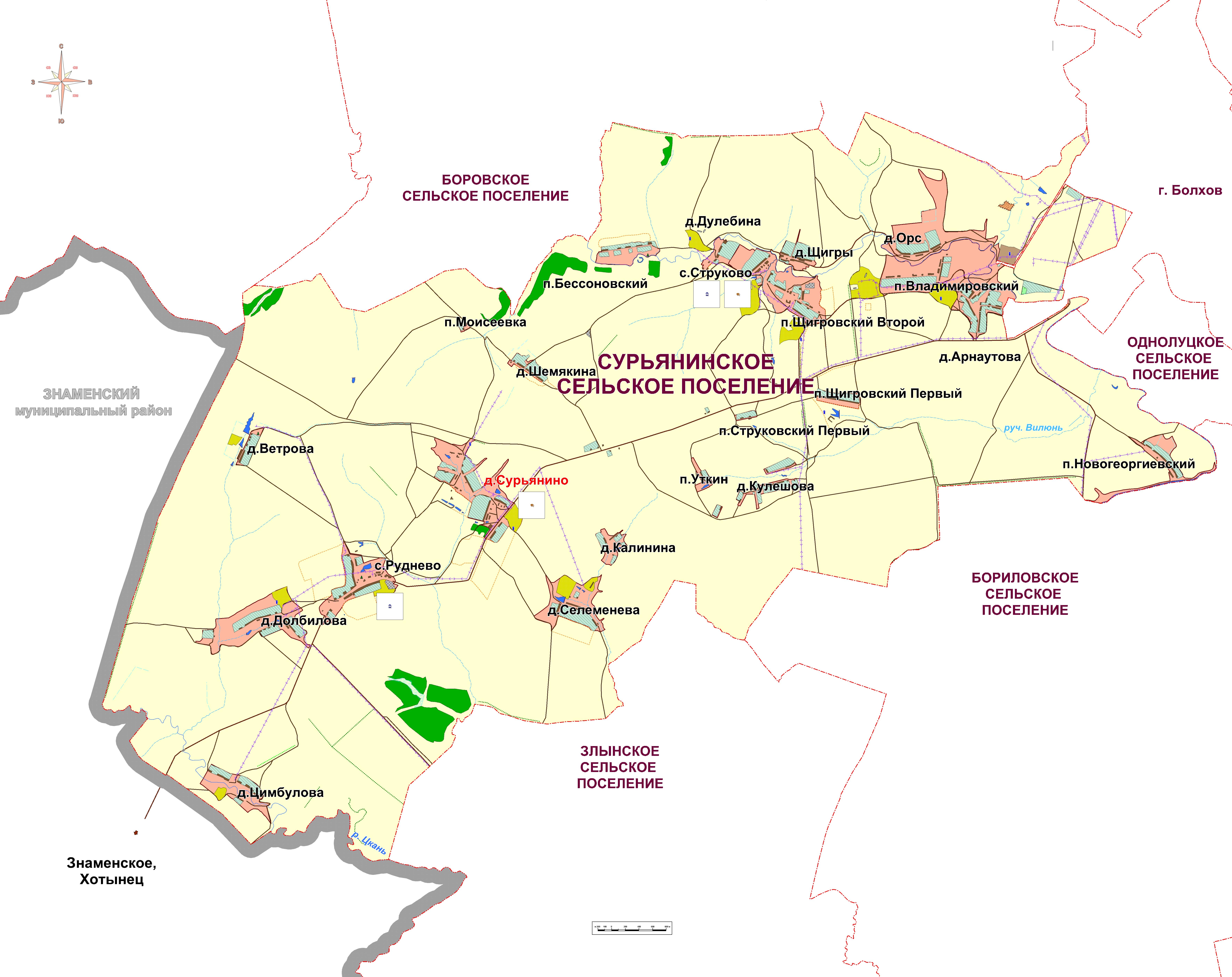 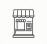 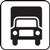 - киоск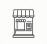  - автолавка№ предполагаемого                      к размещению нестационарного  торгового объектаТип                   нестационарного торгового объектаместорасположение (адрес)нестационарного торгового объектаВид собственности земельного участка, здания, строения, сооружения, на которых предполагается расположить нестационарный торговый объектПредполагаемый ассортимент реализуемых товаровПредоставляемая площадь для размещения нестационарного  торгового объектаРежим работы нестационарного торгового объектаПланируемый срок размещениянестационарного торгового объекта(месяц, год)123456781КиоскБолховский район, Сурьянинское с/п, с. Струковогосударственная
собственность  
не разграниченаПродукты питания69.00-17.00Январь-Декабрь 2023АвтолавкиАвтолавкиАвтолавкиАвтолавкиАвтолавкиАвтолавкиАвтолавкиАвтолавки2АвтолавкаБолховский р-н, Сурьянинское с/п, д. Сурьяниногосударственная
собственность  
не разграниченапродуктыпитания12Вт., чт.Январь-Декабрь 20233АвтолавкаБолховский р-н, Сурьянинское с/п, с. Рудневогосударственная
собственность  
не разграниченапродуктыпитания12Вт., чт.Январь-Декабрь 20234АвтолавкаБолховский р-н, Сурьянинское с/п, д. Цимбуловагосударственная
собственность  
не разграниченапродуктыпитания12Вт., чт.Январь-Декабрь 20235АвтолавкаБолховский р-н, Сурьянинское с/п, с.п. Щигровский Первыйгосударственная
собственность  
не разграниченапродуктыпитания12Вт., чт.Январь-Декабрь 2023